Road Transport (General) (Application of Road Transport Legislation) Declaration 2009 (No 5)Disallowable instrument DI2009—229made under theRoad Transport (General) Act 1999, section 12 (Power to include or exclude areas in road transport legislation)1	Name of instrument	This instrument is the Road Transport (General) (Application of Road Transport Legislation) Declaration 2009 (No 5).2	Commencement 	This instrument commences on 20 November 2009.3	Declaration	I declare that the road transport legislation does not apply to a road or road related area that is a special stage of the 2009 National Capital Rally.4	Period of effect of declaration	The declaration has effect on 20 and 21 November 2009 in relation to a special stage for the event for any period beginning when an event official declares (however described) the stage active for a testing session, a media event or rally competition and ending when an event official declares (however described) the stage inactive.5	Definitions	In this instrument:event means the 2009 National Capital Rally. special stage, for the event, means a road or road related area identified for the event on the attached maps:Media Day;Special Stage 1 – Castrol Corner; Special Stage 2 – Old Kowen Road I;Special Stage 3 – Wamboin I;Special Stage 4 – Charcoal Kiln I;Special Stage 5 – Old Kowen Road II;Special Stage 6 – Wamboin II;Special Stage 7 – Charcoal Kiln II;Special Stage 8 – Bluetts;Special Stage 9 - Greenhills.6	Expiry	This instrument expires on 22 November 2009.Jon StanhopeMinister for Transport16 November 2009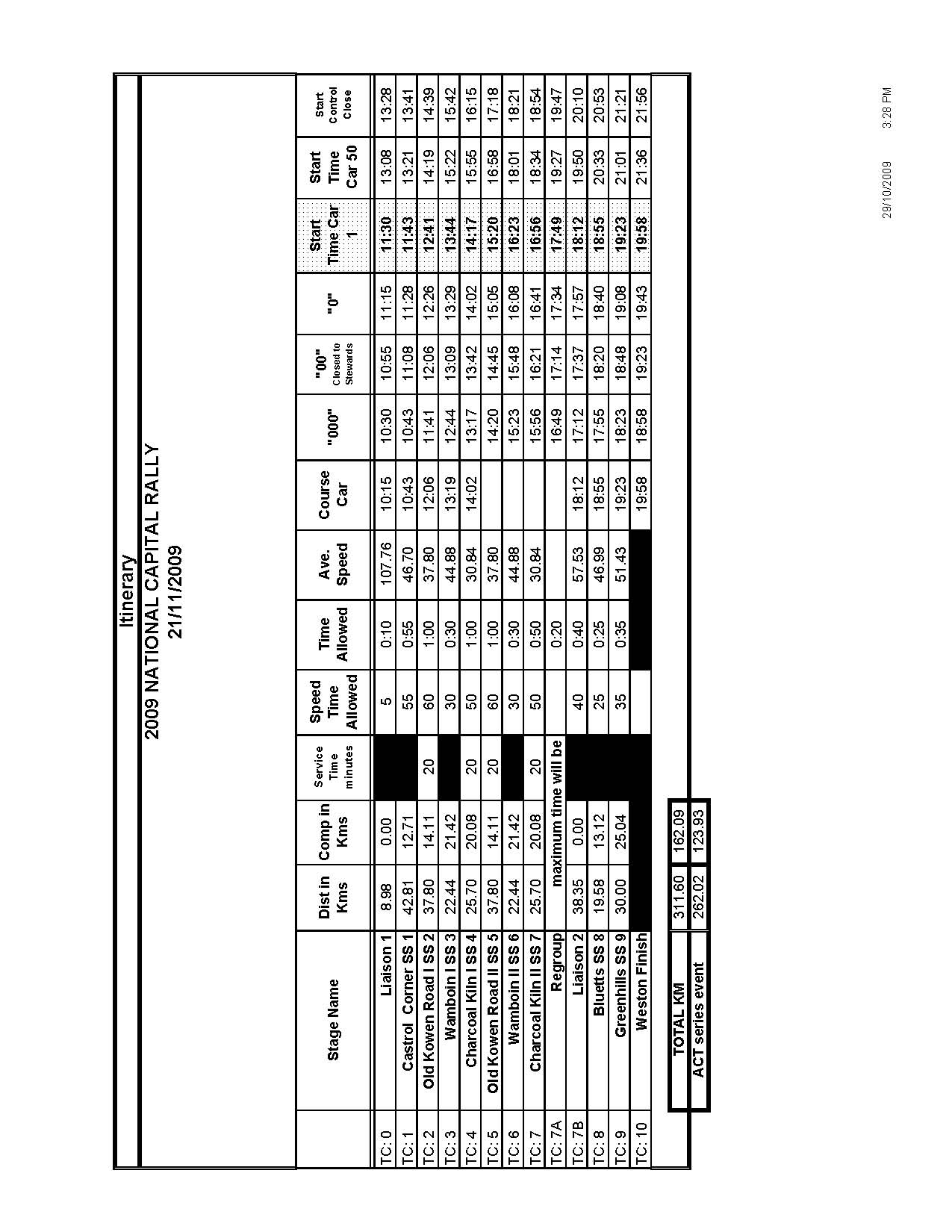 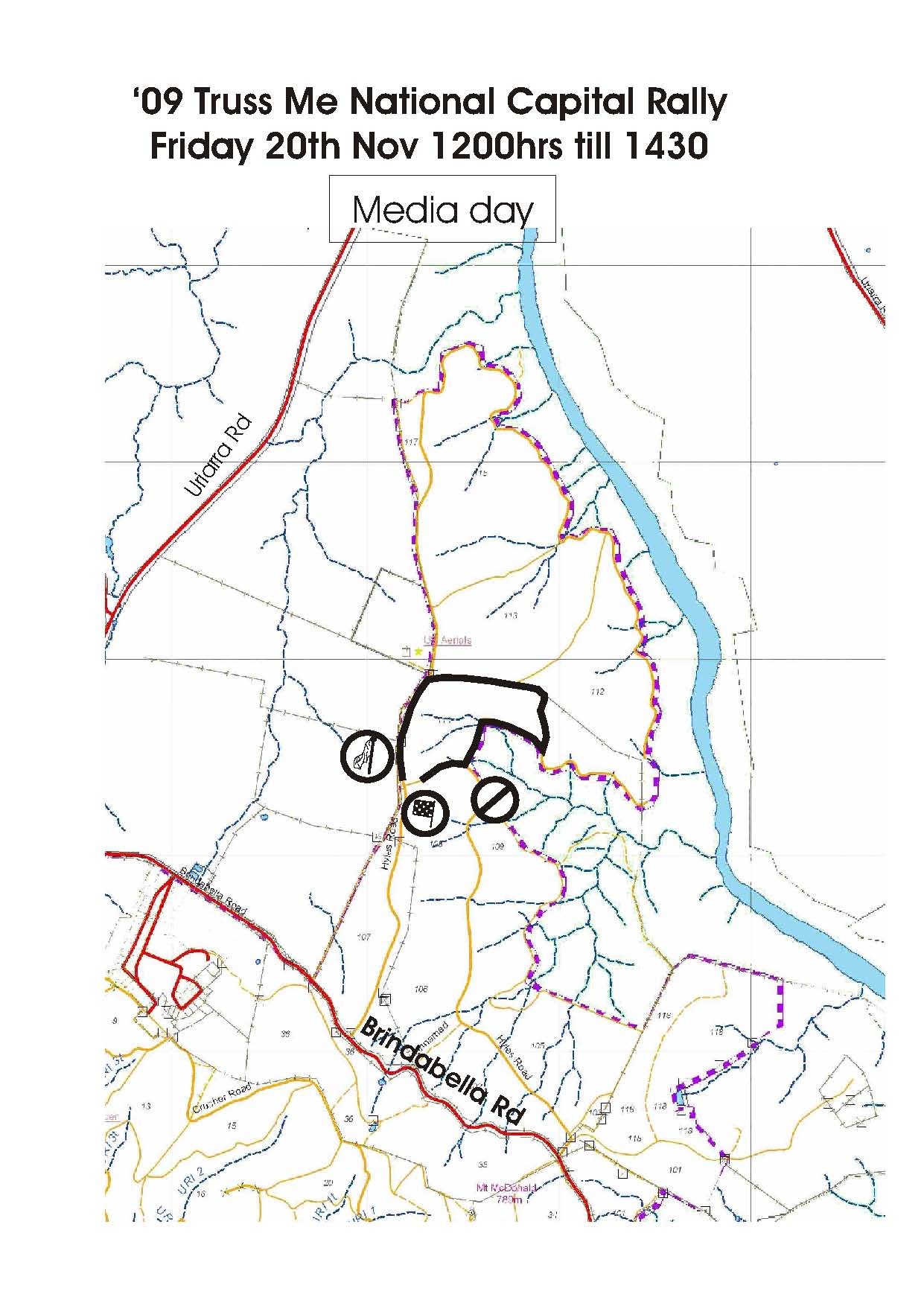 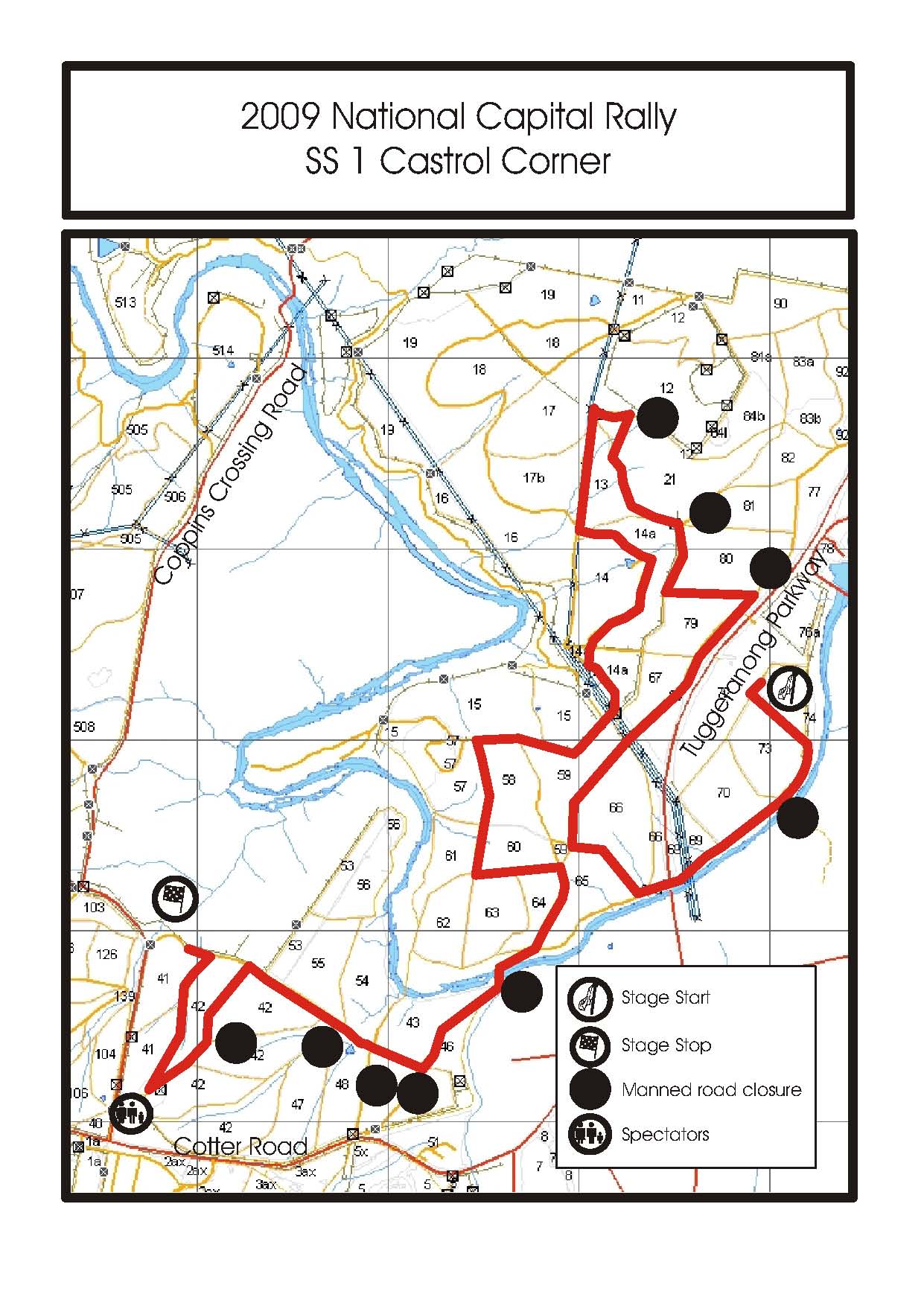 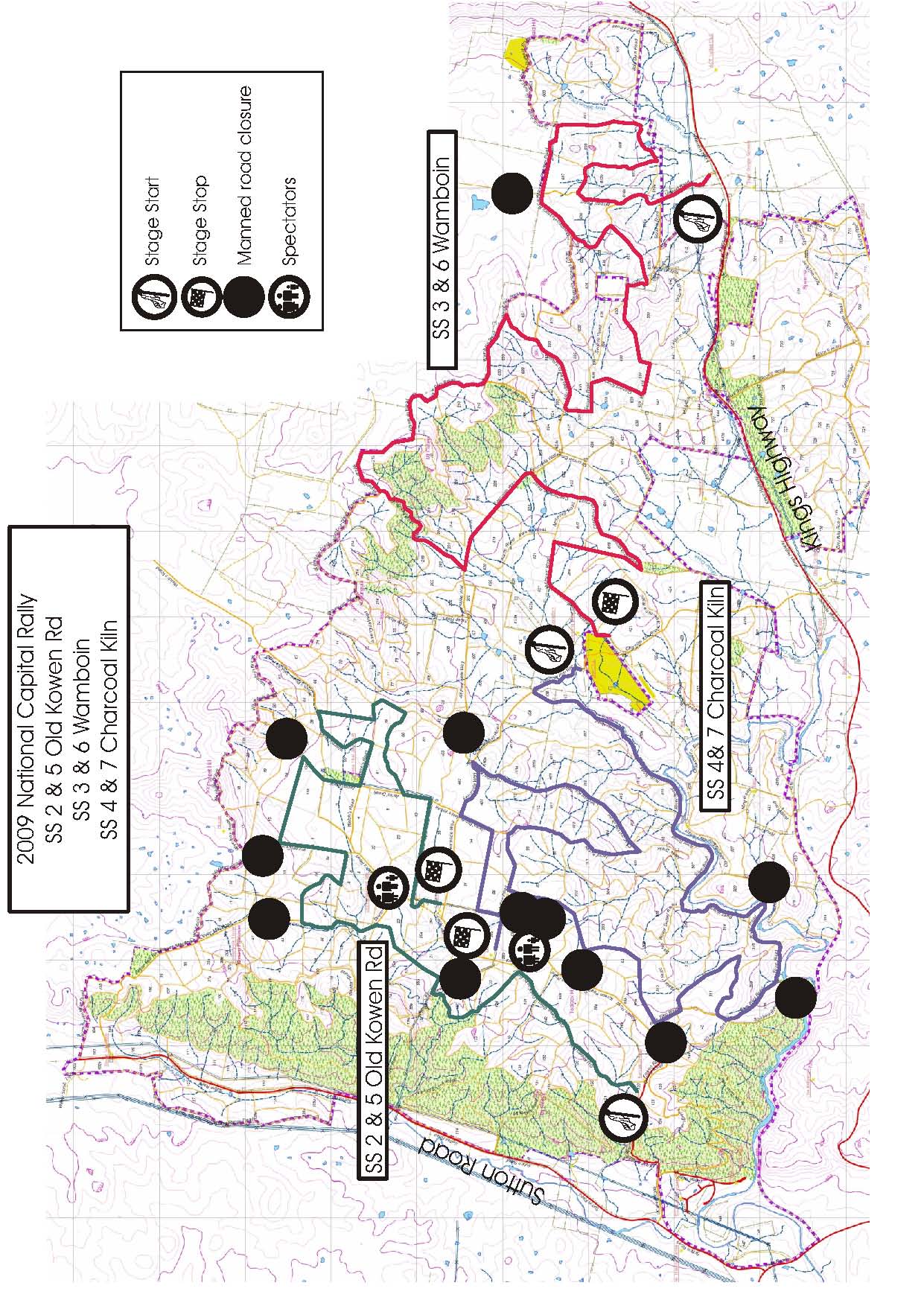 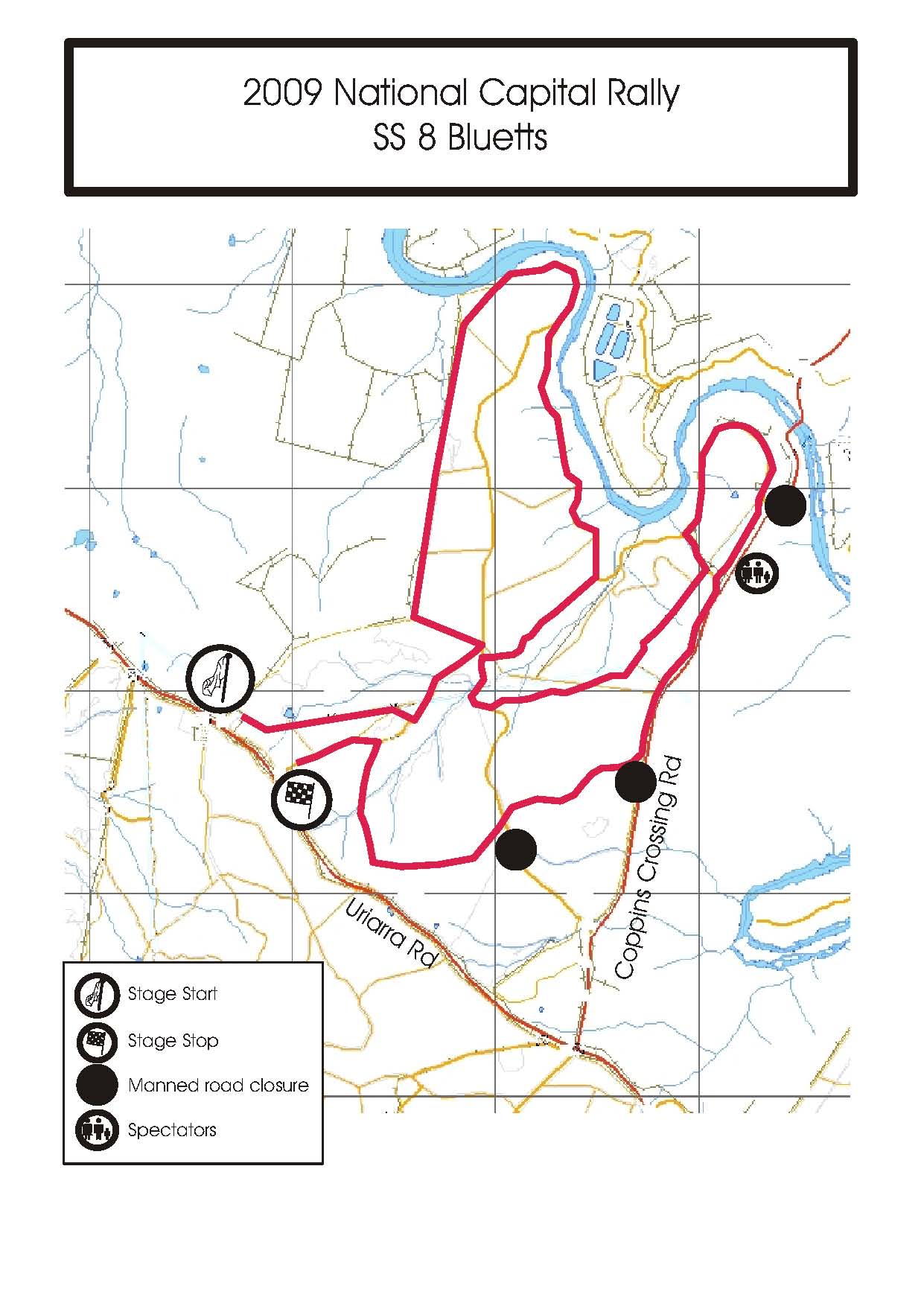 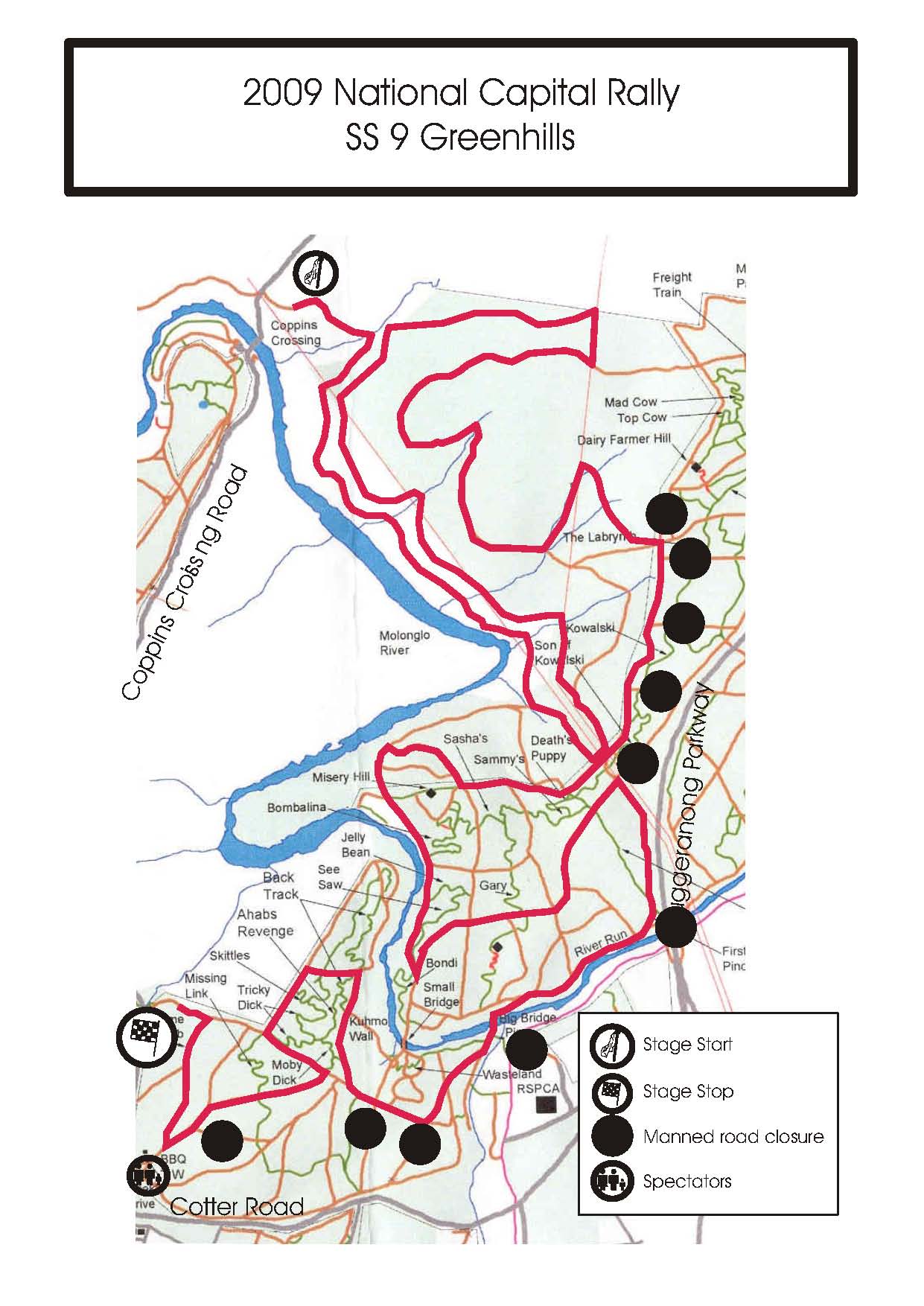 